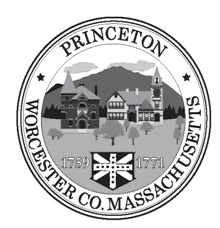 TOWN OF PRINCETONPrinceton Solar Farm Working Groupwww.town.princeton.ma.usPrincetonSolarFarm@gmail.comDATE: Nov 17th, 2022 10:00 am LOCATION: Zoom REQUESTED BY:  Richard Chase______________________________________________________________________“The listings of matters are those reasonably anticipated by the Chair 48 hours before said meeting, which may be discussed at the meeting.~ Not all items listed may in fact be discussed and other items not listed may also be brought up for discussion to the extent permitted by law.”LIST OF TOPICS TO BE DISCUSSEDReview and approve agendaReview and approve minutes from 10/13/22 meeting Review of tax title and back taxed land Review Summary of Findings Public Questions and CommentsUPCOMING MEETINGS  MEETING/EVENT   EST. TIME       LOCATIONDec 15, 2022	     Regular Meeting 	    10:00 am 		ZoomAbbreviations:RC	Richard ChaseRB	Richy BiskBK	Brian KeevanJG	Jennifer GreeneCBH	Corey Burnham-HowardJM	John MirickSP 	Sherry PatchHT	Helen TownsendTL	Terri LongtineBH	Bonnie Hirsh
LG	Larry Greene
VT	Victoria Taft                         11/13/2022 Topic: Princeton Solar Farm Working Group Zoom MeetingRichard Chase is inviting you to a scheduled Zoom meeting.Topic: Princeton Solar Farm Working Group MeetingTime: Nov 17, 2022 10:00 AM Eastern Time (US and Canada)Join Zoom Meetinghttps://us02web.zoom.us/j/84027880700?pwd=SFJqY1AxOGRHMEU2ekpHVXE4dHhpQT09Meeting ID: 840 2788 0700Passcode: 511409One tap mobile+13017158592,,84027880700#,,,,*511409# US (Washington DC)+13092053325,,84027880700#,,,,*511409# USDial by your location        +1 301 715 8592 US (Washington DC)        +1 309 205 3325 US        +1 312 626 6799 US (Chicago)        +1 646 558 8656 US (New York)        +1 646 931 3860 US        +1 253 215 8782 US (Tacoma)        +1 346 248 7799 US (Houston)        +1 360 209 5623 US        +1 386 347 5053 US        +1 507 473 4847 US        +1 564 217 2000 US        +1 669 444 9171 US        +1 669 900 9128 US (San Jose)        +1 689 278 1000 US        +1 719 359 4580 USMeeting ID: 840 2788 0700Passcode: 511409Find your local number: https://us02web.zoom.us/u/kciwQ0LxTItems for Project:Can DCR land be incorporated into project scope, NoLease issuesArticle 97 required?Post Closure Use PermitHow much can PSF, Town and PMLD do to minimize consultant costsFeasibility Study preparation by PSF with input from Town/ PMLDTown vs PMLD rolesPermit fundingWho is to issue the RFPPMLDNextera Contract implicationsInterconnection optionsRFP processDCR land research update 	Acres 	PercentCommonwealth of Mass 	3929	17.12%DCR 				3348	14.59%State in Total			7277	31.71%										10/6/2022